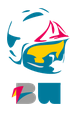 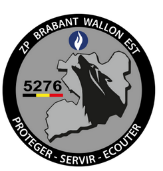 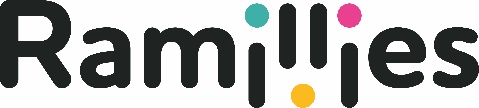 FICHE DE RENSEIGNEMENTS D’UNE MANIFESTATION OU D’UN EVENEMENT DE FAIBLE IMPORTANCELe présent document (qui est également disponible sur le site www.ramillies.be) doit parvenir à l’Administration communale au plus tard 30 jours avant la date de début de la manifestation. Attention : nous ne pourrons pas donner de suite favorable à votre dossier si celui-ci est incomplet !Tout renseignement complémentaire peut être obtenu au Service Affaires générales, auprès de Madame Elise EVRARD (elise.evrard@commune-ramillies.be – 0492/433 723). 1. DONNÉES GÉNÉRALESDénomination de la manifestation : ………………………………………………………………Date : ………………………………….Heure début et fin : de ………………………………… à ………………………………Lieu (nom commun du site) ………………………………………………………………………. Domaine public               Domaine privéAdresse et/ou itinéraire : …………………………………..................................................…………………………………………………………………………………………………………Commune(s) : .......................................................................................................................2. L’ORGANISATEURResponsable désigné (Nom et Prénom) : ……………………………………………………...Adresse : ………………………………………………………………………………………..........Rue : ………………………………………………………………………………………………..Commune : ………………………………………………………………………………………...Téléphone fixe et GSM :………………………………………………………………………….Email : ……………………………………………………………………………………………….Date de naissance (le demandeur doit être majeur) : ……………………………………Si le responsable représente une société :- Dénomination ou raison sociale : ……………………………………………………………- Siège social : ………………………………………………………………………………………..3. DESCRIPTION SUCCINCTE DE LA MANIFESTATION OU DE L’ÉVÈNEMENT : fête de quartier/voisins    fête scolaire/d'établissement    marché, braderie, brocante fête foraine    ducasse/folklore    cortège    concert    cirque commerciale/publicitaire événement à caractère historique    événement sportif sport moteur    course cycliste    randonnée (cycliste, pédestre, motocycliste,…) autres à préciser : ……………………………………………………………………………………..Nombre de personnes attendues (y compris le personnel de l’organisation) : ………………Installations prévues : chapiteau :Nombre : ……………………………………………………….Dimension(s) : ...................................................................................................... gradins ou tribunes structures portant des personnes ou des équipements techniques installations de chauffage    points de cuisson gaz    barbecue divertissements extrêmes (saut à l'élastique, saut en parachute, death ride…) feu de joie    feu d’artifices    lâcher de lanternes célestesLocalisation de la manifestation (le plan de situation reproduit ci-dessous doit reprendre l’ensemble des installations prévues ci-dessus. Au besoin, mettre le plan détaillé en annexe) :Dispositions prises par l’organisateur en matière de prévention et de sécurité (au besoin, mettre le détail des dispositions en annexe) :………………………………………………………………………………………………………………………………………………………………………………………………………………………………………………………………………………………………………………………………………………………Identification de l’organisme de sécurité (le cas échéant) : …………………………………….………………………………………………………………………………………………………………….Demande de débit de boisson occasionnel :  Boissons fermentées       Boissons spiritueuses       Pas d’applicationLa vente de boissons spiritueuses est interdite aux mineurs. Pas d’alcool en dessous de 16 ans (loi du 24 janvier 1977). Références du contrat d’assurance couvrant la responsabilité civile de l’organisateur :Compagnie d’assurance : …………………………………………………………………N° du contrat : …………………………………………………………………………………..4. MESURES DE POLICE SOUHAITEES :Pour toute demande de signalisation routière et/ou fermeture de voirie, veuillez annexer un plan détaillé des rues et des panneaux souhaités. Le demandeur reconnaît avoir pris connaissance du document édité par la Zone de Secours du Brabant wallon intitulé Memento de l’organisateur, Manifestation publique, Événement de petite ampleur, Prévention incendie disponible sur www.ramillies.be et s’engage à le respecter. Fait à : …………………………………  Le : ……./……../…………Signature (organisateur) :DEMANDE D’AVIS (réservé à l’Administration communale)Date de réception du formulaire : 	 Complet		 Incomplet : …………………………………………………….Transmis à la Zone de Police / Zone de Secours le : …………………….	 Pour avis complémentaire	 Pour information 	Paraphe et nom du gestionnaire de dossier : Avis du Commissaire :   Favorable      Défavorable : ……………………………………………….Avis du Bourgmestre :   Favorable      Défavorable : ……………………………………………….Arrêté de Police :    	 Oui          	 Non	Info riverains : 	 Oui 		 NonCommentaires :…………………………………………………………………………………………………………………………………………………………………………………………………………………………………………………………………………………………………………………………………………………………………………………………………………………………………………………………………………Date : ………………………………… Nom et signature : Jean-Jacques MATHY								Bourgmestre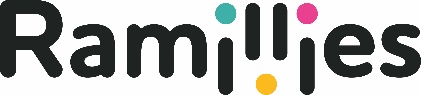 Administration communale Avenue des Déportés 48, 1367 RamilliesElise EVRARD : 0492/433 723elise.evrard@commune-ramillies.be 